ข้อมูลเงินกองทุนเพื่อการสืบสวนและสอบสวนคดีอาญาประจำปีงบประมาณ พ.ศ. 2567สถานีตำรวจภูธรเวียงต้า            ข้อมูล ณ วันที่ 31 มีนาคม 2567														ตรวจแล้วถูกต้อง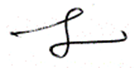 													    พ.ต.อ.														(โกศล  วงศ์สถาน)														  ผกก.สภ.เวียงต้ารายการไตรมาสที่ 1ไตรมาสที่ 1ไตรมาสที่ 2ไตรมาสที่ 2ไตรมาสที่ 3ไตรมาสที่ 3ไตรมาสที่ 4ไตรมาสที่ 4รายการจัดสรรเบิกจ่ายจัดสรรเบิกจ่ายจัดสรรเบิกจ่ายจัดสรรเบิกจ่าย1.กองทุนเพื่อการสืบสวนและสอบสวนคดีอาญา300,000300,000รวมเงิน300,000300,000รวมจำนวนคดีที่ใช้เงินกองทุนฯ1616